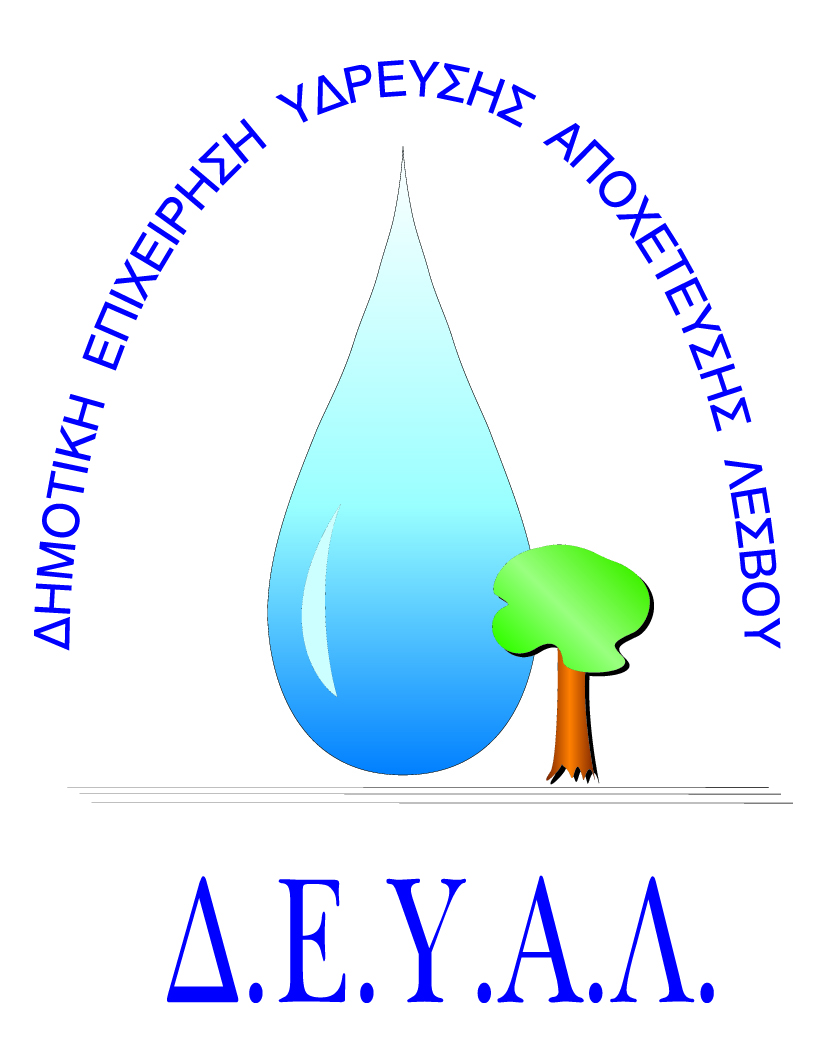 ΔΗΜΟΤΙΚΗ ΕΠΙΧΕΙΡΗΣΗ                                                               Ημερομηνία:26-09-2019ΥΔΡΕΥΣΗΣ ΑΠΟΧΕΤΕΥΣΗΣ                                             ΛΕΣΒΟΥ                                                                                                                     Προς                                                                                                                     Δ.Ε.Υ.Α. ΛέσβουΕΝΤΥΠΟ 1 - ΟΙΚΟΝΟΜΙΚΗ ΠΡΟΣΦΟΡΑ	Προς Υπογραφή Προσφέροντος ή Εκπροσώπου του……………………………………………………… Όνομα υπογράφοντος……………………………………………….Αρ. Δελτίου Ταυτότητας/ΔιαβατηρίουΥπογράφοντος………………………………………………..Ιδιότητα υπογράφοντος……………………………………………… ΘΕΜΑ: Προμήθεια ανταλλακτικών αντλίας WILO για τις ανάγκες των Εγκαταστάσεων Επεξεργασίας Λυμάτων στα Μόλια Μήθυμνας   Αρ. πρωτ.: 10096/26-09-2019  Α/ΑΠΟΣΟΤΗΤΑΠΕΡΙΓΡΑΦΗΤΙΜΗ ΜΟΝ. ΚΟΣΤΟΣ12Κιτ επισκευής (μηχανικοί στυπιοθλίπτες, o-rings και ρουλεμάν)(ΚΩΔ. ΚΙΤ 6040835)22Λάστιχα εξαγωγής ΣΤΟΙΧΕΙΑ ΑΝΤΛΙΑΣ:ΜΑΡΚΑ: WILO-EMUP-TYP: FA10.78ZM-TYP:T20.1-4/22GNr: 650053132 (MFY:2008)MFY: 2008ΣΤΡΟΦΕΣ: 1425 RPMΤΑΣΗ ΛΕΙΤ: 400VOLTΙΣΧΥΣ: 15KW ΣΤΟΙΧΕΙΑ ΑΝΤΛΙΑΣ:ΜΑΡΚΑ: WILO-EMUP-TYP: FA10.78ZM-TYP:T20.1-4/22GNr: 650053132 (MFY:2008)MFY: 2008ΣΤΡΟΦΕΣ: 1425 RPMΤΑΣΗ ΛΕΙΤ: 400VOLTΙΣΧΥΣ: 15KW ΣΤΟΙΧΕΙΑ ΑΝΤΛΙΑΣ:ΜΑΡΚΑ: WILO-EMUP-TYP: FA10.78ZM-TYP:T20.1-4/22GNr: 650053132 (MFY:2008)MFY: 2008ΣΤΡΟΦΕΣ: 1425 RPMΤΑΣΗ ΛΕΙΤ: 400VOLTΙΣΧΥΣ: 15KW ΣΤΟΙΧΕΙΑ ΑΝΤΛΙΑΣ:ΜΑΡΚΑ: WILO-EMUP-TYP: FA10.78ZM-TYP:T20.1-4/22GNr: 650053132 (MFY:2008)MFY: 2008ΣΤΡΟΦΕΣ: 1425 RPMΤΑΣΗ ΛΕΙΤ: 400VOLTΙΣΧΥΣ: 15KW ΣΤΟΙΧΕΙΑ ΑΝΤΛΙΑΣ:ΜΑΡΚΑ: WILO-EMUP-TYP: FA10.78ZM-TYP:T20.1-4/22GNr: 650053132 (MFY:2008)MFY: 2008ΣΤΡΟΦΕΣ: 1425 RPMΤΑΣΗ ΛΕΙΤ: 400VOLTΙΣΧΥΣ: 15KW ΚΑΘΑΡΗ ΑΞΙΑΚΑΘΑΡΗ ΑΞΙΑΚΑΘΑΡΗ ΑΞΙΑΚΑΘΑΡΗ ΑΞΙΑΦΠΑ…..%ΦΠΑ…..%ΦΠΑ…..%ΦΠΑ…..%ΣΥΝΟΛΟΣΥΝΟΛΟΣΥΝΟΛΟΣΥΝΟΛΟ